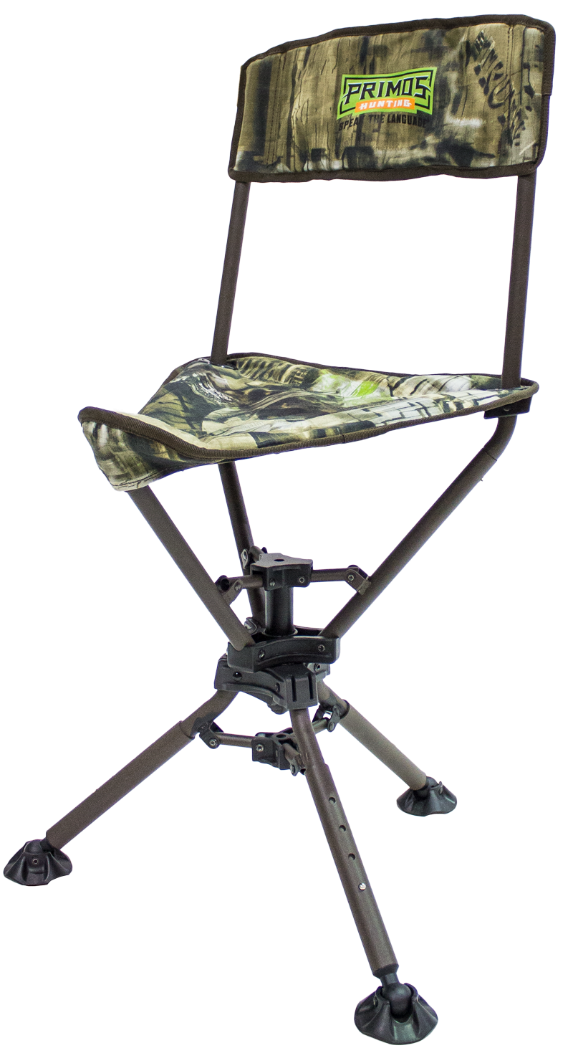 SKUNAMEUPCMSRP65153Double Bull Swivel Stool0-10135-65153-4$79.99